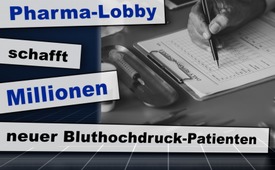 Pharma-Lobby schafft Millionen neuer Bluthochdruck-Patienten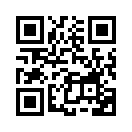 Die „American Heart Association“ und das „American College of Cardiology“ haben sich entschlossen, den Richtwert für „Bluthochdruck der Stufe 1“ zu senken. Seither wird auch in Europa über die Absenkung der Blutdruck-Richtlinien diskutiert.
Doch wem nützt dies eigentlich? Gilt hier etwa Pharmawohl vor Patientenwohl?Laut Fachmedizinern soll der optimale Blutdruck bei 120 zu 80 liegen. Eine „milde Hypertonie*“ beginne ab einem regelmäßig gemessenen Oberwert von 140. Doch nun haben sich die „American Heart Association“ und das „American College of Cardiology“ nach einer sogenannten „SPRINT-Studie“ entschlossen, den Richtwert für „Bluthochdruck der Stufe 1“ auf 130 zu 80 zu senken. Dadurch wurde die Zahl möglicher Bluthochdruck- Patienten in den USA von 72 Millionen auf 103 Millionen erhöht. Das sind 46 % aller US-Amerikaner, die mit blutdrucksenkenden Mitteln versorgt werden müssten! Seither wird auch in Europa über die Absenkung der Blutdruck-Richtlinien diskutiert. Doch wem nützt dies wirklich? Gilt hier etwa Pharmawohl vor Patientenwohl? [10]
*der unterste Bereich des Bluthochdrucksvon ab.Quellen:http://n8waechter.info/2017/11/federstreich-von-big-pharma-ploetzlich-leidet-die-haelfte-aller-amerikaner-unter-bluthochdruck/
https://www.visomat.de/blutdruck-normalwerte/
https://www.qimeda.de/lexikon/krankheiten/nierenschaeden-durch-medikamenteDas könnte Sie auch interessieren:#Pharma - www.kla.tv/PharmaKla.TV – Die anderen Nachrichten ... frei – unabhängig – unzensiert ...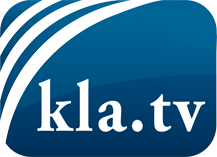 was die Medien nicht verschweigen sollten ...wenig Gehörtes vom Volk, für das Volk ...tägliche News ab 19:45 Uhr auf www.kla.tvDranbleiben lohnt sich!Kostenloses Abonnement mit wöchentlichen News per E-Mail erhalten Sie unter: www.kla.tv/aboSicherheitshinweis:Gegenstimmen werden leider immer weiter zensiert und unterdrückt. Solange wir nicht gemäß den Interessen und Ideologien der Systempresse berichten, müssen wir jederzeit damit rechnen, dass Vorwände gesucht werden, um Kla.TV zu sperren oder zu schaden.Vernetzen Sie sich darum heute noch internetunabhängig!
Klicken Sie hier: www.kla.tv/vernetzungLizenz:    Creative Commons-Lizenz mit Namensnennung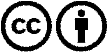 Verbreitung und Wiederaufbereitung ist mit Namensnennung erwünscht! Das Material darf jedoch nicht aus dem Kontext gerissen präsentiert werden. Mit öffentlichen Geldern (GEZ, Serafe, GIS, ...) finanzierte Institutionen ist die Verwendung ohne Rückfrage untersagt. Verstöße können strafrechtlich verfolgt werden.